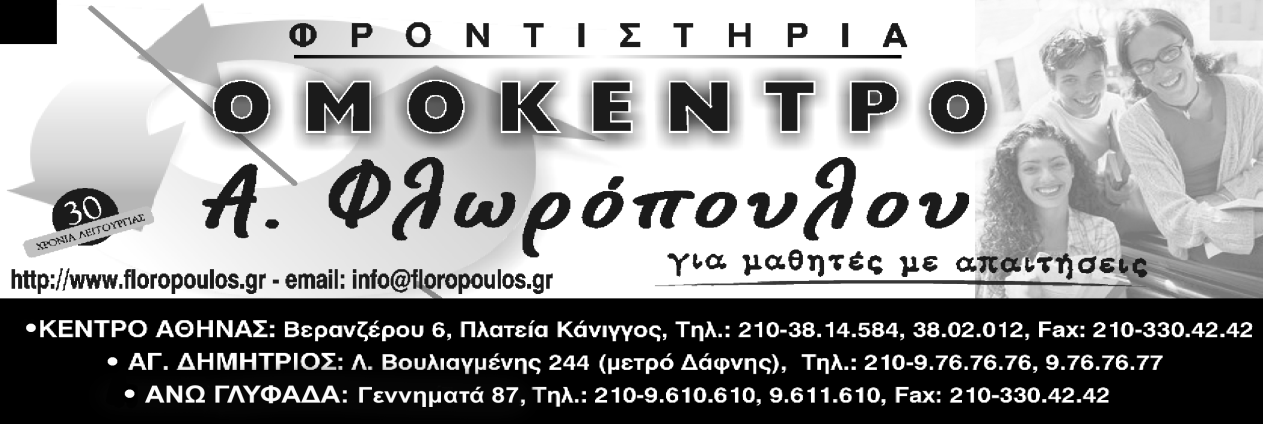 ΔΙΑΓΩΝΙΣΜΑ ΣΤΑ ΑΡΧΑΙΑ ΠΡΟΣΑΝΑΤΟΛΙΣΜΟΥ Β’ ΛΥΚΕΙΟΥΚυριακή 8 Ιανουαρίου 2017ΔΙΔΑΓΜΕΝΟ ΚΕΙΜΕΝΟ:Λυσία, Ἐν βουλῇ Μαντιθέῳ δοκιμαζομένῳ ἀπολογία, § 9-11Α. ΚΕΙΜΕΝΟ ΜΑΡΤΥΡΙΑΠερὶ μὲν τοίνυν αὐτῆς τῆς αἰτίας οὐκ οἶδ΄ ὅ τι δεῖ πλείω λέγειν· δοκεῖ δέ μοι͵ ὦ βουλή͵ ἐν μὲν τοῖς ἄλλοις ἀγῶσι περὶ αὐτῶν μόνων τῶν κατηγορημένων προσήκειν ἀπολογεῖσθαι͵ ἐν δὲ ταῖς δοκιμασίαις δίκαιον εἶναι παντὸς τοῦ βίου λόγον διδόναι. δέομαι οὖν ὑμῶν μετ΄ εὐνοίας ἀκροάσασθαί μου. ποιήσομαι δὲ τὴν ἀπολογίαν ὡς ἂν δύνωμαι διὰ βραχυτάτων. Ἐγὼ γὰρ πρῶτον μὲν, οὐσίας μοι οὐ πολλῆς καταλειφθείσης διὰ τὰς συμφορὰς καὶ τὰς τοῦ πατρὸς καὶ τὰς τῆς πόλεως͵ δύο μὲν ἀδελφὰς ἐξέδωκα ἐπιδοὺς τριάκοντα μνᾶς ἑκατέρᾳ͵ πρὸς τὸν ἀδελφὸν δ΄ οὕτως ἐνειμάμην ὥστ΄ ἐκεῖνον πλέον ὁμολογεῖν ἔχειν ἐμοῦ τῶν πατρῴων͵ καὶ πρὸς τοὺς ἄλλους ἅπαντας οὕτως βεβίωκα ὥστε μηδεπώποτέ μοι μηδὲ πρὸς ἕνα μηδὲν ἔγκλημα γενέσθαι. καὶ τὰ μὲν ἴδια οὕτως διῴκηκα· περὶ δὲ τῶν κοινῶν μοι μέγιστον ἡγοῦμαι τεκμήριον εἶναι τῆς ἐμῆς ἐπιεικείας͵ ὅτι τῶν νεωτέρων ὅσοι περὶ κύβους ἢ πότους ἢ [περὶ] τὰς τοιαύτας ἀκολασίας τυγχάνουσι τὰς διατριβὰς ποιούμενοι͵ πάντας αὐτοὺς ὄψεσθέ μοι διαφόρους ὄντας͵ καὶ πλεῖστα τούτους περὶ ἐμοῦ λογοποιοῦντας καὶ ψευδομένους. καίτοι δῆλον ὅτι͵ εἰ τῶν αὐτῶν ἐπεθυμοῦμεν͵ οὐκ ἂν τοιαύτην γνώμην εἶχον περὶ ἐμοῦ.Β. ΠΑΡΑΤΗΡΗΣΕΙΣ 1. Να μεταφραστεί το τμήμα: «πρὸς τὸν ἀδελφὸν δ΄ οὕτως…καὶ ψευδομένους». Μονάδες 10 2. Να χαρακτηρίσετε το περιεχόμενο των προτάσεων ως Σωστό ή Λανθασμένο:Οι λογογράφοι ήταν έμπειροι δικανικοί ρήτορες και δεν αμείβονταν για τα κείμενα που έγραφαν.Τα παραδείγματα ανήκουν στις έντεχνες πίστεις.Η πρόθεσις του ρητορικού λόγου βρίσκεται στο τέλος της διήγησης.Η συστηματική ρητορική γεννήθηκε στην ΑθήναΕπιφανέστερος λογογράφος δικανικών λόγων θεωρείται ο ΛυσίαςΜονάδες 10 3. Να περιγράψετε τα ρητορικά ήθη του Μαντιθέου και των αντιπάλων τα οποία αναφέρονται στην κοινωνική τους ζωή. Μονάδες 10 4. Γιατί ο Μαντίθεος παραθέτει λεπτομερώς οικονομικά στοιχεία που αφορούν τη σχέση του προς τα μέλη της οικογένειάς του; Μονάδες 105. α) κατάλοιπο, πολίτης, διαβίωση, επιτυχία, οπτικός: Να συνδέσετε τις παραπάνω λέξεις της νέας ελληνικής γλώσσας με τις λέξεις του κειμένου με τις οποίες έχουν ετυμολογική συγγένεια. Μονάδες 5 β) Να αντιστοιχίσετε τα ομόρριζα προς τις λέξεις του κειμένου ποιήσομαι και ἔχειν ουσιαστικά (Α΄στήλη): ποιημάτιον, ποίησις, ποιητής, σχολεῖον και σχῆμα με την κατηγορία στην οποία ανήκουν (Β΄ στήλη)Μονάδες 5Καλή επιτυχία!!!ΔΙΑΓΩΝΙΣΜΑ ΣΤΑ ΑΡΧΑΙΑ ΠΡΟΣΑΝΑΤΟΛΙΣΜΟΥ Β’ ΛΥΚΕΙΟΥΚυριακή 8 Ιανουαρίου 2017ΑΔΙΔΑΚΤΟ ΚΕΙΜΕΝΟ:Ξενοφῶν, Ἑλληνικὰ Δ’, 2, 1-4Ο Ξενοφώντας, ενώ βρίσκεται στην πεδιάδα της Θήβας και συγκεντρώνει στρατιωτικές δυνάμεις για να εκστρατεύσει στην Ασία, παίρνει εντολή από τον απεσταλμένο της Σπάρτης Επικυδίδα να σπεύσει με τους συμμάχους σε βοήθεια της πατρίδας που βρίσκεται σε κίνδυνο.Οἱ δὲ Λακεδαιμόνιοι ἐπεὶ σαφῶς ᾔσθοντο τὰ τε χρήματα ἐληλυθότα εἰς τὴν Ἑλλάδα καὶ τὰς μεγίστας πόλεις συνεστηκυίας ἐπὶ πολέμῳ πρὸς ἑαυτοὺς, ἐν κινδύνῳ τε τὴν πόλιν ἐνόμισαν καὶ στρατεύειν ἀναγκαῖον ἡγήσαντο εἶναι. Καὶ αὐτοὶ μὲν ταῦτα παρεσκευάζοντο, εὐθὺς δὲ καὶ ἐπὶ τὸν Ἀγησίλαον πέμπουσιν Ἐπικυδίδαν. Ὁ δ’ ἐπεὶ ἀφίκετο, τὰ τε ἄλλα διηγεῖτο ὡς ἔχοι καὶ ὅτι ἡ πόλις ἐπιστέλλοι αὐτῷ βοηθεῖν ὡς τάχιστα τῇ πατρίδι. Ὁ δὲ Ἀγησίλαος ἐπεὶ ἤκουσε, χαλεπῶς μὲν ἤνεγκεν, ἐνθυμούμενος καὶ οἵων τιμῶν καὶ οἵων ἐλπίδων ἀπεστερεῖτο, ὅμως δὲ συγκαλέσας τοὺς συμμάχους ἐδήλωσε τὰ ὑπὸ τῆς πόλεως παραγγελλόμενα, καὶ εἶπεν ὅτι ἀναγκαῖον εἴη βοηθεῖν τῇ πατρίδι.Λεξιλόγιο:αἰσθάνομαι= πληροφορούμαι, μαθαίνωἐπιστέλλω= διατάζω, παραγγέλλωχαλεπῶς φέρω= δυσφορώ, δυσανασχετώΑ] Να μεταφραστεί το απόσπασμα.Μονάδες 20Β] Ποιο μήνυμα μετέφερε ο Επικυδίδας στον Αγησίλαο και ποιες ήταν οι αντιδράσεις και οι ενέργειες του Αγησιλάου μετά από αυτό;Μονάδες 10Γ] Γραμματική:1. Να γραφούν οι ακόλουθοι τύποι:τὰ χρήματα (δοτική πληθυντικού):τὰς πόλεις (αιτιατική ενικού):τῇ πατρίδι (ονομαστική πληθυντικού):ἐλπίδων (γενική ενικού):τοὺς συμμάχους (δοτική ενικού):ἐνόμισαν (γ’ ενικό υποτακτικής του ίδιου χρόνου):στρατεύειν (απαρέμφατο παρακειμένου):πέμπουσι (γ’ πληθυντικό οριστικής μέλλοντα):Μονάδες 82. Να κλιθεί η οριστική παρακειμένου του ρήματος ἀφίκετο (ἀφῖγμαι).Μονάδες 2Δ] Συντακτικό:Να αναγνωριστούν συντακτικά οι λέξεις: οἱ Λακεδαιμόνιοι, ἐληλυθότα, τὰς μεγίστας, ἐν κινδύνῳ, ἀναγκαῖον εἶναι, Ἐπικυδίδαν, αὐτῷ, ἐλπίδων, συγκαλέσας, ὑπὸ τῆς πόλεως.Μονάδες 10Καλή επιτυχία!!!Α΄ ΣΤΗΛΗΒ' ΣΤΗΛΗ1. ποιημάτιον α) ενέργεια ή κατάσταση 2. σχολεῖον β) υποκοριστικό 3. ποίησις γ) αποτέλεσμα ενέργειας 4. ποιητής δ) τόπος 5. σχῆμα ε) πρόσωπο που ενεργεί 